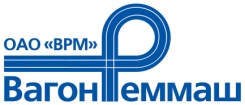 ВЫПИСКА из Протокола заседания конкурсной комиссии Тамбовского ВРЗ ОАО «ВРМ» № К-20 от 16.06.2014 г.……          О подведении итогов открытого конкурса №2422 на право заключения договора на выполнение работ по модернизации трансформаторной подстанции здания вагоносборочного цеха №2, здание участка ремонта грузовых вагонов (6кВ), на территории Тамбовского ВРЗ – филиал ОАО «Вагонреммаш» в 2014г.……В связи с тем, что к участию в конкурсе допущен единственный претендент, признать открытый конкурс №2422 несостоявшимся.В соответствии с п.п. 4 п.235 Положения о порядке размещения заказов на закупку товаров, выполнение работ, оказания услуг  для осуществления основных видов деятельности дочернего общества ОАО «ВРМ» осуществить размещение заказа на выполнение работ по модернизации трансформаторной подстанции здания вагоносборочного цеха №2, здание участка ремонта грузовых вагонов (6кВ), на Тамбовском ВРЗ – филиал «Вагонреммаш» в 2014г. методом «размещения заказов у единственного поставщика  (исполнителя, подрядчика)»  у ООО ПКФ «Электрощит» г. Воронеж со стоимостью 786 727,00 (Семьсот восемьдесят шесть тысяч семьсот двадцать семь) рублей 00 копеек без учета НДС. ……Решение принято единогласно.Выписка верна.